Impressum und QuellenangabenDie Fotos  in diesem Heft (Ausnahme: Regenwurm) haben wir selbst gemacht. Sie entstanden in unserer Schule und im Hühnergehege der Regens Wagner Einrichtung Zell.Woher wir unsere Informationen haben, könnt ihr in der Fußnote lesen, also am Ende jeder Seite.Wir haben auch noch diese Buchartikel benutzt:Die eigene Hühnerzucht. In: Kochbuch für das einfache Leben. Koch´s Verlag, Seite 84 – 88 undFreude mit Hühnern. In: Mit Tieren leben im Alten- und Pflegeheim. Verlag Ernst Reinhardt 1992, Seite126-128und die Broschüren der Organisation PROVIEH. Verein gegen tierquälerische Massentierhaltung e.V.: www.provieh.deDeutscher Tierschutzbund: Die Haltung von Legehennen: www. tierschutzbund.deAußerdem haben wir jemanden von einer Hobbyzucht und von einem Bauernhof befragt.Und folgende Sendungen in youtube gesehen:Massentierhaltung Hühner. Die Ware Tier. http://www.youtube.com/watch?v=c4LK0qtY-b8ARD-Kindernachrichten neuneinhalb. Massentierhaltung - Ein Huhn für 2,35 Euro?http://www.youtube.com/watch?v=Li-Tf5PX7iI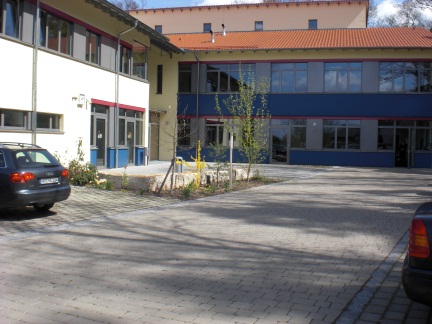 Wir sind die Reli/Ethikgruppe der BVJ Klassen Hauswirtschaft und Technik 1 derPrivaten Berufsschule zur sonderpädagogischen Förderung,Förderschwerpunkt Hören und weiterer Förderbedarfder Regens Wagner Stiftung ZellFöhrenweg 5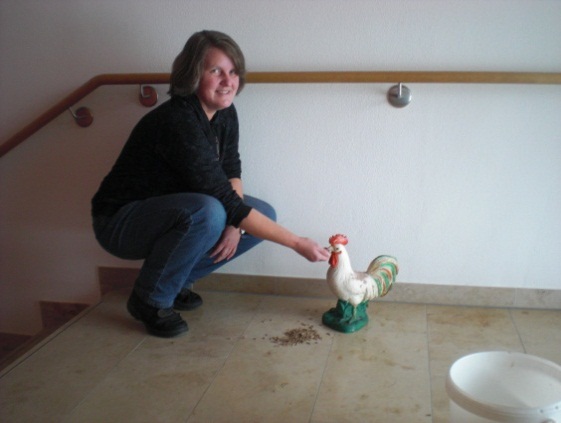 91161 HilpoltsteinDie Verantwortung für dieses Heft trägt unsere Lehrerin:Annette ZimmermannGüsseldorfer Str. 991174 SpaltZimmermann-Annette@web.de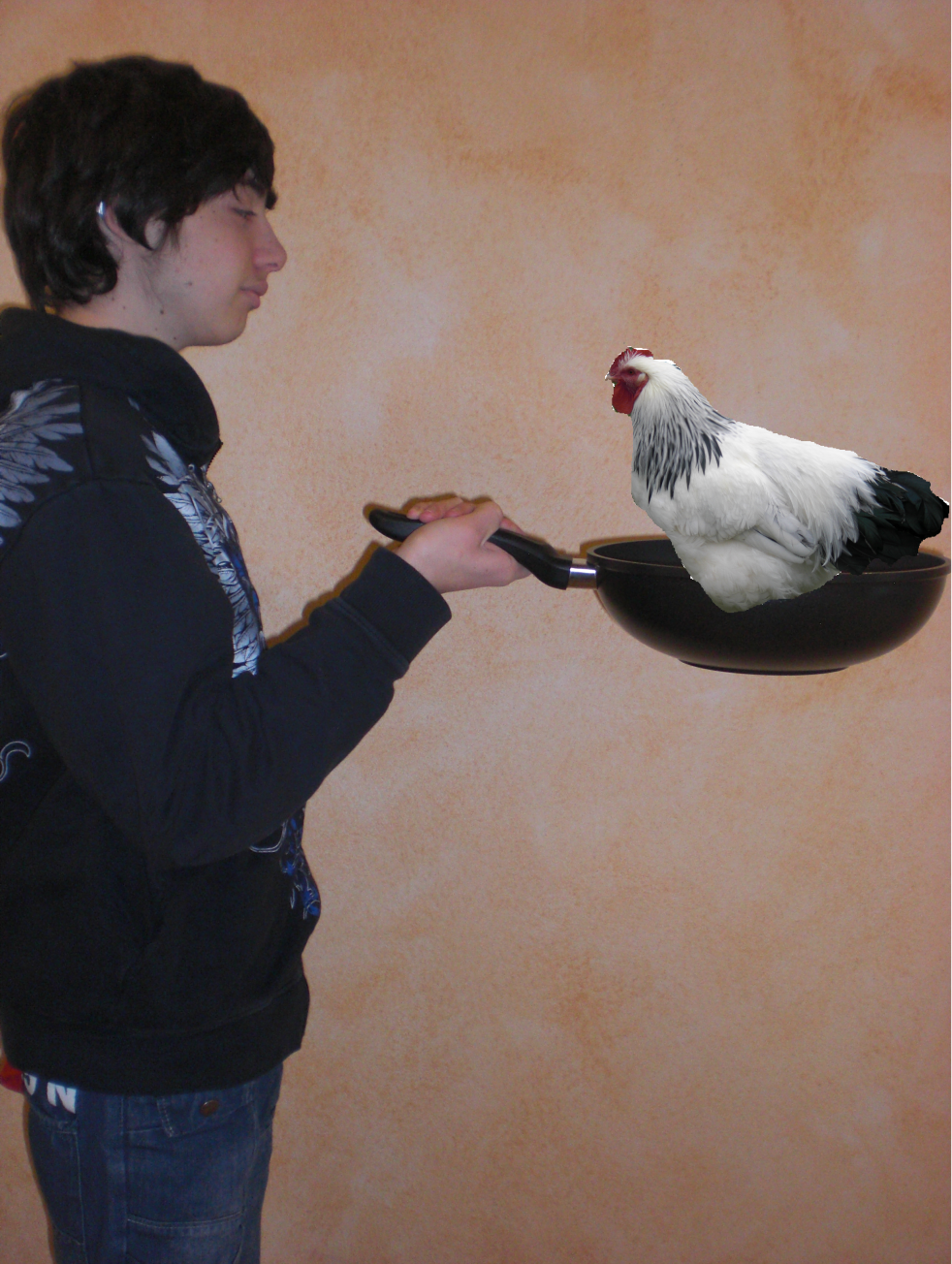 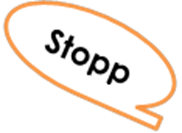 